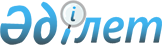 Об утверждении Правил лицензирования и квалификационных требований, предъявляемых к деятельности по предоставлению социального обслуживания в государственных медико-социальных учреждениях и в негосударственных медико-социальных организациях
					
			Утративший силу
			
			
		
					Постановление Правительства Республики Казахстан от 6 июня 2007 года N 466. Утратило силу постановлением Правительства Республики Казахстан от 16 марта 2009 года № 336



      


Сноска. Утратило силу 


 постановлением 


 Правительства РК от 16.03.2009 № 336 (порядок введения в действие см. 


 п. 3 


).



      В соответствии с законами Республики Казахстан от 13 апреля 2005 года "
 О социальной защите инвалидов 
 в Республике Казахстан" и от 11 января 2007 года "
 О лицензировании 
" Правительство Республики Казахстан 

ПОСТАНОВЛЯЕТ:




      1. Утвердить прилагаемые:



      1) 
 Правила лицензирования 
 деятельности по предоставлению социального обслуживания в государственных медико-социальных учреждениях и в негосударственных медико-социальных организациях;



      2) 
 квалификационные требования 
, предъявляемые к деятельности по предоставлению социального обслуживания в государственных медико-социальных учреждениях и в негосударственных медико-социальных организациях.




      2. Настоящее постановление подлежит официальному опубликованию и вводится в действие с 9 августа 2007 года.


      Премьер-Министр




      Республики Казахстан


Утверждены         



постановлением Правительства 



Республики Казахстан   



от 6 июня 2007 года N 466 





Правила лицензирования деятельности по предоставлению социального






обслуживания в государственных медико-социальных учреждениях и в






негосударственных медико-социальных организациях







1. Общие положения






      1. Деятельность по предоставлению социального обслуживания в государственных медико-социальных учреждениях и в негосударственных медико-социальных организациях (далее - деятельность по предоставлению социального обслуживания) подлежит лицензированию в соответствии с 
 Законом 
 Республики Казахстан от 11 января 2007 года "О лицензировании" (далее - Закон).



      Лицензия на право ведения деятельности по предоставлению социального обслуживания выдается на каждый из следующих подвидов деятельности:



      1) социальное обслуживание в медико-социальных учреждениях (организациях) для престарелых и инвалидов общего типа;



      2) социальное обслуживание в психоневрологических медико-социальных учреждениях;



      3) социальное обслуживание в медико-социальных учреждениях (организациях) для детей-инвалидов с нарушениями функций опорно-двигательного аппарата;



      4) социальное обслуживание в детских психоневрологических медико-социальных учреждениях.




      2. Право на ведение деятельности по предоставлению социального обслуживания возникает со дня выдачи лицензии и прекращается с момента прекращения действия лицензии.




      3. Лицензия на право ведения деятельности по предоставлению социального обслуживания является генеральной, неотчуждаемой и не может быть передана лицензиатом другому юридическому или физическому лицу.




      4. Лицензии на право ведения деятельности по предоставлению социального обслуживания выдаются юридическим и физическим лицам, соответствующим квалификационным требованиям, предъявляемым к деятельности по предоставлению социального обслуживания в государственных медико-социальных учреждениях и в негосударственных медико-социальных организациях (далее - квалификационные требования).




      5. Лицензия на право ведения деятельности по предоставлению социального обслуживания выдается местным исполнительным органом области (города республиканского значения, столицы) (далее - лицензиар) по месту регистрации физического или юридического лица.





2. Условия и порядок выдачи лицензии






      6. Для получения лицензии и (или) приложения к лицензии на право ведения деятельности по предоставлению социального обслуживания заявитель представляет лицензиару документы, предусмотренные 
 статьей 42 
 Закона.




      7. Лицензия и (или) приложение 

к лицензии выдаются лицензиаром в сроки, установленные 

 Законом 
.




      8. Решение о выдаче либо об отказе в выдаче лицензии принимается на основе анализа представленных заявителем документов и сведений, а также результатов изучения условий, необходимых для осуществления деятельности по предоставлению социального обслуживания, полученных при выезде на месторасположение медико-социального учреждения (организации).




      9. В выдаче лицензии и (или) приложения к лицензии может быть отказано в случаях, если:



      1) занятие деятельностью по предоставлению социального обслуживания 

запрещено 

 законами 

 Республики Казахстан для данной категории субъектов

;



      2) не представлены все документы, требуемые в соответствии с Законом. При устранении заявителем указанных препятствий заявление рассматривается на общих основаниях;



      3) не внесен лицензионный сбор за право занятия деятельностью по предоставлению социального обслуживания в случае подачи заявления на выдачу лицензии на вид деятельности;



      4) заявитель не соответствует квалификационным требованиям;



      5) в отношении заявителя имеется вступивший в законную силу приговор суда, запрещающий ему заниматься деятельностью по предоставлению социального обслуживания.




      10. Лицензия и (или) приложение к лицензии прекращают свое действие в случаях, предусмотренных 
 статьей 48 
 Закона.



      Порядок приостановления действия, а также лишения лицензии определяется 
 Кодексом 
 Республики Казахстан от 30 января 2001 года "

Об административных правонарушениях

".





3. Учет и контроль






      11. Лицензиар осуществляет учет лицензий посредством ведения реестра лицензий.




      12. Контроль за соблюдением настоящих Правил осуществляет лицензиар.




      13. Лицензиар в пределах своей компетенции:



      1) проводит проверку деятельности лицензиата на предмет ее соответствия квалификационным требованиям и настоящим Правилам;



      2) запрашивает у лицензиата необходимые объяснения и документы по вопросам, возникающим при проведении проверок;



      3) составляет на основании результатов проверок акты с указанием конкретных нарушений;



      4) выносит решения, обязывающие лицензиата устранить выявленные нарушения, и устанавливает срок их устранения;



      5) осуществляет иные, 

предусмотренные 

 законодательством 

 полномочия

.




      14. Государственные контрольные и надзорные органы, а также иные органы государственной власти в пределах своей компетенции при выявлении нарушений требований настоящих Правил и квалификационных требований сообщают лицензиару, выдавшему лицензию, о выявленных нарушениях и принятых мерах.




      15. Лицензиат обеспечивает условия для проведения лицензиаром проверок, в том числе представляет необходимую информацию и документы 

в соответствии с законодательством и настоящими Правилами

.

Утверждены         



постановлением Правительства 



Республики Казахстан   



от 6 июня 2007 года N 466 





Квалификационные требования, предъявляемые к деятельности






по предоставлению социального обслуживания в государственных






медико-социальных учреждениях и в негосударственных






медико-социальных организациях



      Квалификационные требования, предъявляемые к деятельности по предоставлению социального обслуживания в государственных медико-социальных учреждениях и в негосударственных медико-социальных организациях (далее - квалификационные требования), предусматривают наличие:



      1) на праве собственности здания или помещений, пригодных для занятий деятельностью по предоставлению социального обслуживания, которое подтверждается нотариально заверенными копиями свидетельства о государственной регистрации прав на здание (помещение) и поэтажного плана указанного здания (помещений), выданного органом технической инвентаризации;



      2) заключений соответствующих уполномоченных государственных органов о соответствии помещений, зданий и условий осуществления деятельности по предоставлению социального обслуживания 
 санитарно-эпидемиологическим 

, строительным нормам и правилам, требованиям 

 противопожарной безопасности 
;



      3) материально-технической базы, обеспечивающей надлежащее качество предоставляемых услуг, которое подтверждается сведениями заявителя о количестве и качестве имеющегося у него на праве собственности оборудования, аппаратуры, приборов, мебели, инвентаря, транспортных и других средств, отвечающих требованиям стандартов, технических условий и других нормативных документов;



      4) штата сотрудников (имеющих соответствующее профессиональное образование, квалификацию, профессиональную подготовку, обладающих знаниями и опытом, необходимыми для выполнения возложенных на них обязанностей), не менее предусмотренного штатными нормативами, установленными в государственных стандартах социального обслуживания, которое подтверждается сведениями о сотрудниках согласно приложению к настоящим квалификационным требованиям;



      5) нотариально заверенной копии лицензии на медицинскую и врачебную деятельность;



      6) нотариально заверенной копии лицензии заявителя на право занятия образовательной деятельностью - для деятельности по предоставлению социального обслуживания в государственных медико-социальных учреждениях и негосударственных медико-социальных организациях для детей с нарушениями функций опорно-двигательного аппарата и в детских психоневрологических медико-социальных учреждениях.

Приложение                     



к квалификационным требованиям,           



предъявляемым к деятельности по           



предоставлению социального обслуживания       



в государственных медико-социальных        



учреждениях и негосударственных          



медико-социальных организациях           




                              Сведения о сотрудниках



          _________________________________________________________



          (наименование медико-социального учреждения (организации)



                (по состоянию на "__" __________ 20__года)

  Руководитель ______________________________ Ф.И.О.



                       (подпись)

М.П.



Начальник отдела кадров (специалист по кадрам)___________ Ф.И.О.



                                               (подпись)

					© 2012. РГП на ПХВ «Институт законодательства и правовой информации Республики Казахстан» Министерства юстиции Республики Казахстан
				
N



п/п

Фами-



лия,



имя,



отче-



ство

Год и



место



рож-



дения

Зани-



мае-



мая



долж-



ность

Базовое



образо-



вание,



специ-



ально-



сть,



учебное



заве-



дение,



год



окон-



чания,



номер



и дата



выдачи



доку-



мента



об



обра-



зовании

Допол-



нитель-



ное



место



работы



(наиме-



нова-



ние



органи-



зации,



долж-



ность)

Общий



стаж



работы



по



специ-



ально-



сти

Ученая



степень,



шифр



специаль-



ности, год



присвоения

Ученая



степень,



шифр



специаль-



ности, год



присвоения

Ученое



звание

Ученое



звание

N



п/п

Фами-



лия,



имя,



отче-



ство

Год и



место



рож-



дения

Зани-



мае-



мая



долж-



ность

Базовое



образо-



вание,



специ-



ально-



сть,



учебное



заве-



дение,



год



окон-



чания,



номер



и дата



выдачи



доку-



мента



об



обра-



зовании

Допол-



нитель-



ное



место



работы



(наиме-



нова-



ние



органи-



зации,



долж-



ность)

Общий



стаж



работы



по



специ-



ально-



сти

Канди-



дата



наук

Док-



тора



наук

До-



цента

Про



фес-



сора
